Стихи швейцарских поэтовАлександр Вине .РОДНАЯ СТРАНАПеревод с французского Н. Стрижевско
Благословенная земля!
Укрыта цепью гор от бури,
Под солнцем тучные поля,
Озера, полные лазури…
Таким я представляю рай,
Мой милый край.
Здесь колыбель моя, мой дом,
Здесь мать меня встречает ныне,
Здесь спит отец мой вечным сном.
Тебе я поклоняюсь, как святыне,
Ты сына своего узнай,
Мой милый край.
К тебе вернусь я в трудный час,
Нет у меня иной опоры,
Здесь юношей бродил я столько раз,
Как мне милы твои просторы!
Вовек в моих очах не исчезай,
Мой милый край.
В душе лик родины святой
Я уношу с собой далеко,
И речь твоя везде со мной,
И с ней не так мне одиноко…
Своих детей от горя охраняй,
Мой милый край.
Я небо за тебя молю,
Живи счастливо и беспечно,
Пусть любит бог тебя, как я люблю,
Пусть будет щедр к тебе он вечно.
Являй, как прежде, взорам рай,
Мой милый край.ЖЮСТ ОЛИВЬЕПеревод с французского Н. СтрижевскойШВЕЙЦАРИЯ
Друзья мои, в любых краях чудесных
К себе отчизна призывает нас,
И на родной земле средь круч отвесных
Мы все хотели б встретить смертный час.
Вершины гор прекрасны бесконечно,
Как башни, скалы взмыли в высоту…
Тебя, тебя любить мы будем вечно,
Швейцария, Швейцария в цвету!
Как в древности, опять идет свобода
Среди высоких сосен босиком,
И глас ее яснее год от года
В раскате грома слышится глухом,
И отвечаем мы чистосердечно
На эхо, на призыв и на мечту:
«Тебя, тебя любить мы будем вечно,
Швейцария, Швейцария в цвету!»ПО ВЕЧЕРАМ
По вечерам, когда в окно глядим в молчанье
И тени медленно густеют по углам,—
Забытых слышится напевов нам звучанье
По вечерам.
По вечерам, когда уже и старость рядом,—
Мы детства нашего внимаем голосам,
Картины прошлого плывут пред нашим взглядом
По вечерам.
По вечерам, когда вдвоем сидим без света
И песнь свою любовь поет тихонько нам,—
Прекрасней ничего нет, чем минута эта
По вечерам.ГОТФРИД КЕЛЛЕРВЕЧЕРНЯЯ ПЕСНЬПеревод Б. Слуцкого
Глаз моих открытое окно,
что свой свет мне дарит так давно
и картины мира заодно!
Станет в нем когда-нибудь темно.
Свет погаснет навсегда в глазах,
и душа, забыв былой размах,
пыль дорог стряхнет с себя впотьмах
и осядет в мрачных сундуках.
Только два дрожащих огонька
будут мне светить сквозь облака,
не погаснут, не замрут пока,
словно от пролета мотылька.
Пейте, взоры, сладкий жизни сок,
все, что я вобрать душою смог
в странствиях вдоль полевых дорог
на звезды падучей огонек!АНРИ ФРЕДЕРИК АМЬЕЛЬУТРАТА РОДИНЫПеревод Н. Стрижевской
Не отрывай себя от почвы никогда,
Где дуб посажен, там он вырастает,
Дом новый обретешь, отчизну никогда,
Цветок от пересадки засыхает.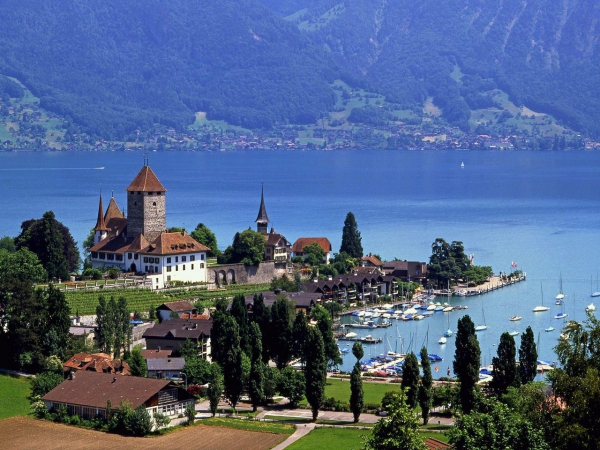 